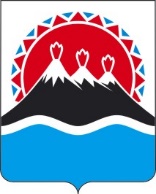 МИНИСТЕРСТВО СЕЛЬСКОГО ХОЗЯЙСТВА,ПИЩЕВОЙ И ПЕРЕРАБАТЫВАЮЩЕЙ ПРОМЫШЛЕННОСТИ КАМЧАТСКОГО КРАЯПРИКАЗПРИКАЗЫВАЮ:1. Внести в приказ Министерства сельского хозяйства, пищевой и перерабатывающей промышленности Камчатского края от 13.07.2023 № 28-Н «Об утверждении форм документов для предоставления субсидий на реализацию мероприятий, направленных на оказание содействия сельскохозяйственным товаропроизводителям, осуществляющим деятельность на сельских территориях, в обеспечении квалифицированными специалистами» следующие изменения:1) наименование изложить в следующей редакции:«Об утверждении форм документов для предоставления субсидий на реализацию мероприятий, направленных на оказание содействия сельскохозяйственным товаропроизводителям, осуществляющим деятельность на сельских территориях, в обеспечении квалифицированными специалистами, и проведения отбора получателей субсидии»;2) преамбулу изложить в следующей редакции: «В целях реализации подпункта «в» пункта 3 и подпункта «в» пункта 4 части 47 Порядка предоставления субсидий на реализацию мероприятий, направленных на оказание содействия сельскохозяйственным товаропроизводителям, осуществляющим деятельность на сельских территориях, в обеспечении квалифицированными специалистами, и проведения отбора получателей субсидии, утвержденного постановлением Правительства Камчатского края от 13.07.2023 № 391-П»;3) часть 1 изложить в следующей редакции:«1. Утвердить следующие формы документов для предоставления субсидий на реализацию мероприятий, направленных на оказание содействия сельскохозяйственным товаропроизводителям, осуществляющим деятельность на сельских территориях, в обеспечении квалифицированными специалистами, и проведения отбора получателей субсидии:1) справка-расчет на предоставление субсидии на возмещение части затрат, понесенных по заключенным ученическим договорам и договорам о целевом обучении согласно приложению 1 к настоящему приказу; 2) справка-расчет на предоставление субсидии на возмещение части затрат, связанных с оплатой труда и проживанием обучающихся, привлеченных для прохождения практики, в том числе производственной практики, и практической подготовки или осуществляющих трудовую деятельность не более 6 месяцев, в соответствии с квалификацией, получаемой в результате освоения образовательной программы согласно приложению 2 к настоящему приказу.»;4) приложение 1 изложить в редакции согласно приложению 1 к настоящему приказу;5) приложение 2 изложить в редакции согласно приложению 2 к настоящему приказу;6) приложения 3 и 4 признать утратившими силу.2. Настоящий приказ вступает в силу после дня его официального опубликования. Приложение 1 к приказу Министерствасельского хозяйства, пищевой иперерабатывающей промышленностиКамчатского края«Приложение 1 к приказу Министерства сельского хозяйства, пищевой и перерабатывающей промышленности Камчатского края ФОРМАСправка-расчетна предоставление субсидии на возмещение части затрат, понесенных по заключенным ученическим договорам и договорам о целевом обучении за 20____год(год предоставления субсидии и (или) год, предшествующий году предоставления субсидии) ____________________________________________________________(наименование получателя субсидии)Получатель субсидии _________ ________________________________ __________М.П. (при наличии)           (подпись)                              (Ф.И.О. (при наличии)                                                 (дата)».Приложение 2 к приказу Министерствасельского хозяйства, пищевой иперерабатывающей промышленностиКамчатского края«Приложение 1 к приказу Министерства сельского хозяйства, пищевой и перерабатывающей промышленности Камчатского края ФОРМАСправка-расчетна предоставление субсидии на возмещение части затрат, связанных с оплатой труда и проживанием обучающихся, привлеченных для прохождения практики, в том числе производственной практики, и практической подготовки или осуществляющих трудовую деятельность не более 6 месяцев, в соответствии с квалификацией, получаемой в результате освоения образовательной программы за 20___ год(год предоставления субсидии и (или) год, предшествующий году предоставления субсидии) ____________________________________________________________(наименование получателя субсидии)Получатель субсидии _________ ________________________________ __________М.П. (при наличии)           (подпись)                              (Ф.И.О. (при наличии)                                                 (дата)».[Дата регистрации] № [Номер документа]г. Петропавловск-КамчатскийО внесении изменений в приказ Министерства сельского хозяйства, пищевой и перерабатывающей промышленности Камчатского края 
от 13.07.2023 № 28-Н «Об утверждении форм документов для предоставления субсидий на реализацию мероприятий, направленных на оказание содействия сельскохозяйственным товаропроизводителям, осуществляющим деятельность на сельских территориях, в обеспечении квалифицированными специалистами»Министр[горизонтальный штамп подписи 1]В.П. Чернышот[REGDATESTAMP]№[REGNUMSTAMP]№ п/пФ.И.О. (при наличии) работника, обучающегося в образовательной организацииОбразовательная организацияНаименование специальностиРазмер понесенных затрат, рублейУровень возмещения затрат, процентовСумма субсидии к выплате, рублей1234567Итого:Итого:Итого:Итого:Итого:от[REGDATESTAMP]№[REGNUMSTAMP]№ п/пФ.И.О. (при наличии) работника, обучающегося в образовательной организацииОбразовательная организацияНаименование специальностиРазмер понесенных затрат, рублейУровень возмещения затрат, процентовСумма субсидии к выплате, рублей1234567Итого:Итого:Итого:Итого:Итого: